Publicado en  el 09/02/2016 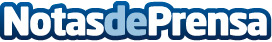 El doble de obesidad infantil en solo 30 añosLa Organización de Consumidores y Usuarios alerta que los malos hábitos alimenticios y la poca actividad física de los niños es la causa principal de su sobrepeso. Además, subraya que la herencia genética solo implica que los niños tengan más facilidad de subir de pesoDatos de contacto:Nota de prensa publicada en: https://www.notasdeprensa.es/el-doble-de-obesidad-infantil-en-solo-30-anos Categorias: Infantil Biología http://www.notasdeprensa.es